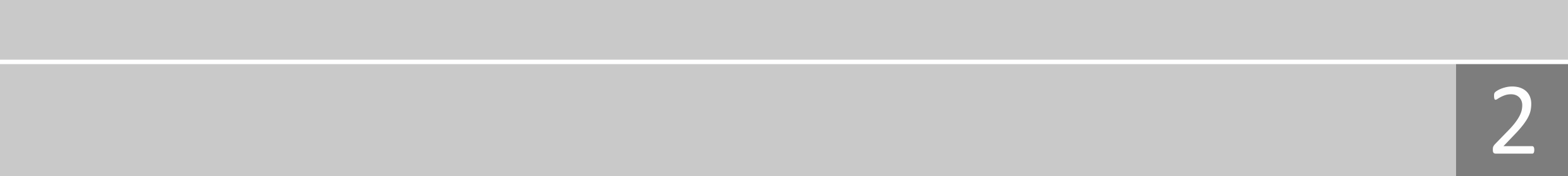 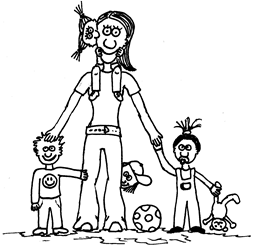 
1	Die Einrichtung1.1	Name und Ort der Einrichtung:	…………………………………………………………………………………………………….………………………………………………………………………………………………………..1.2	Wie viele Kinder werden in der Einrichtung betreut? Kinder gesamt: …………..  Anzahl der Gruppen: …………. Anzahl der Kinder je Gruppe: …………….1.3	In welchem Altersbereich sind die Kinder, die die Einrichtung besuchen?………………………………………………………………………………………………………………………………………………..1.4	Welche Räume und Außenanlagen stehen für die Kinder zur Verfügung? 	………………………………………………………………………………………………………………………………………………..………………………………………………………………………………………………………………………………………………..1.5	Von wie viel Uhr bis wie viel Uhr werden die Kinder in der Einrichtung betreut?………………………………………………………………………………………………………………………………………………..1.6	Wie viele Mitarbeiter arbeiten in der Einrichtung?………………………………………………………………………………………………………………………………………………..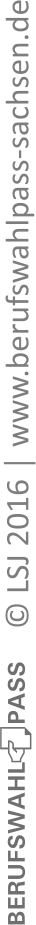 
2	Berufe in der Einrichtung2.1	Welche Ausbildungsberufe werden in der Einrichtung ausgeübt?…………………………………………………………………………………………………………………………….………………….…………………………………………………………………………………………………………………………….………………….2.2	Welche Ausbildungsberufe bildet die Einrichtung selbst aus? …………………………………………………………………………………………………………………………….………………….Diesen Beruf erkunde ich näher: ………………………………………………………………..…………………………..3	Der Ausbildungsberuf 3.1	Welche Tätigkeiten werden in diesem Beruf hauptsächlich ausgeübt?…………………………………………………………………………………………………………………………….………………….…………………………………………………………………………………………………………………………….………………….………………………………………………………………………………………………………………………………………………..3.3	Welche körperlichen Voraussetzungen sind für diesen Beruf wichtig?…………………………………………………………………………………………………………………………….……………………………………………………………………………………………………………………………………………….………………..3.4	Welche Stärken und Fähigkeiten sind für diesen Beruf wichtig?…………………………………………………………………………………………………………………………….………………….………………………………………………………………………………………………………………………………………………..………………………………………………………………………………………………………………………………………………..3.5	Welche Arbeitszeiten sind für diesen Beruf typisch?…………………………………………………………………………………………………………………………….………………….…………………………………………………………………………………………………………………………….………………….3.6	Welche Arbeitskleidung ist für diesen Beruf typisch?…………………………………………………………………………………………………………………………….………………….…………………………………………………………………………………………………………………………….………………….3.7	Welcher Schulabschluss ist für diesen Beruf notwendig?	…………………………………………………………………………………………………………………………….………………….3.8	 Wie lange dauert die Ausbildung? ………………………………………………………………………………